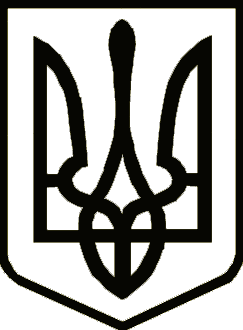 Україна	                  СРІБНЯНСЬКА СЕЛИЩНА РАДАРОЗПОРЯДЖЕННЯПро проведення дисциплінарногопровадженняНа підставі статті 42 Закону України «Про місцеве самоврядування в Україні», статей 147 і 149 глави X, статті 252 глави XVI Кодексу законів пропрацю України, Закону України «Про службу в органах місцевого  самоврядування», відповідно до Правил внутрішнього трудового розпорядкудля працівників Срібнянської селищної ради, для здійснення  дисциплінарного провадження з розгляду дисциплінарної справи щодо посадових осіб Срібнянської селищної ради, зобов’язую:1. Дисциплінарній комісії з розгляду дисциплінарних справ Срібнянської селищної ради провести службову перевірку з метою встановлення фактів та обставин порушення начальником центру надання адміністративних послуг КРИКЛИВИМ Ярославом Івановичем та адміністратором центру надання адміністративних послуг КУБРАК Світланою Миколаївною, своїх посадових обов’язків, Закону України «Про службу в органах місцевого самоврядування», Правил внутрішнього трудового розпорядку працівників Срібнянської селищної ради , за результатами скласти акт.2. Дисциплінарній комісії здійснити дисциплінарне провадження з метою визначення наявності та ступеня вини, характеру і тяжкості вчиненого дисциплінарного проступку Ярославом КРИКЛИВИМ та Світланою КУБРАК  та в найкоротший термін подати висновок селищному голові.3. Контроль за виконанням даного розпорядження залишаю за собою. Селищний голова				                          Олена ПАНЧЕНКО28 квітня 2023 року    смт Срібне			      № 64